Al Comune di Tramatza protocollo@comune.tramatza.or.it protocollo@pec.comune.tramatza.or.itIl sottoscrittoNome e cognome  							 Data di nascita	/	_/	Luogo di nascita  			  Codice fiscale  								 Residente a Tramatza in Via			n.			 Numero di telefono				Email 				CHIEDEDi poter accedere ai contributi economici per spese relative all’acquisto di beni alimentari, beni di prima necessità e pagamento di utenze domestiche (affitto, luce, acqua, gas, ecc.) sostenute dal 01/01/2022 alla data di sottoscrizione della presente domanda.A tal finedichiaraDi essere residente nel Comune di Tramatza;Di aver subito un danno economico causato o aggravato dall’emergenza COVID -19;Di essere in possesso di un ISEE non superiore ai 20.000,00 euro (ISEE ORDINARIO o nei casi in cui è consentito dalla norma l’ISEE CORRENTE);Di trovarsi attualmente in una condizione di disagio economico e sociale del richiedente e del nucleo familiare convivente causato dall’emergenza sanitaria COVID per (selezionare un’opzione):cessazione, sospensione o riduzione di attività da lavoro dipendente o autonomo da dimostrare, nel primo caso con documentazione rilasciata dal datore di lavoro e nel secondo con dichiarazioni reddituali da cui si evinca una diminuzione pari almeno al 30%;disoccupazione, inoccupazione o attività lavorativa insufficiente che non si è risolta e che, comunque, rende difficile affrontare le esigenze quotidiane, per nuclei familiare al cui interno non vi siano componenti percettori di pensione di importo superiore a € 1.500,00.Che il proprio nucleo familiare è composto da numero	componenti, corrispondente allo stato di famiglia anagrafico e a quanto dichiarato nell’attestazione ISEE;Di aver sostenuto le seguenti spese dal primo gennaio 2021 e fino alla data odierna, documentate con la copia delle pezze giustificative in allegato:affitto tot. €	(copia delle ricevute relative a contratti regolarmente registrati);Utenze domestiche tot. €	(copia della ricevute di pagamento);che le spese sopra dichiarate non sono coperte da altri finanziamenti pubblici, oppure sono coperte da altri finanziamenti pubblici solo per una parte: specificare tipologia e importo 	;Di aver preso visione e accettare integralmente l’avviso pubblico in questione;Di voler ricevere il contributo economico con le seguenti modalità di pagamento (scegliere una modalità):Quietanza diretta in denaro contante intestata al sottoscritto da ritirare presso il Tesoriere Banco di Sardegna di Tramatza;o Bonifico presso il conto corrente intestato o cointestato al sottoscritto i cui dati identificativi si riportano di seguito:c/c postale - ufficio postale di	oppurec/c Bancario-Banco di	agenzia di  	IBAN:  	ALLEGA:-	ISEE in corso di validità;copia delle pezze giustificative relative alle spese sostenute sopra dichiarate;copia di un documento di identità in corso di validità;copia attestazione con intestatari del conto corrente rilasciato dalla posta o dalla banca.Ai sensi del D.P.R. n.445, dichiaro di essere consapevole delle sanzioni penali previste in caso di dichiarazioni non veritiere e di falsità negli atti (art.76 del D.P.R.28 dicembre 2000, n.445). Dichiaro inoltre di essere consapevole che in caso di dichiarazione i non veritiere e di falsità negli atti è prevista la decadenza dai benefici eventualmente conseguiti (art.75 del D.P.R. 28 dicembre 2000, n. 445)*Tramatza, lì  	FirmaGentile utenteLa informiamo che i Suoi dati personali saranno trattati, in conformità al Regolamento UE 2016/679 – di seguito Regolamento del Comune di Tramatza – Via Tripoli, 2 09070 – Tramatza – OR.Titolare del trattamento. Il titolare del trattamento dei dati personali è il Comune di Tramatza – via Tripoli, 2 – 09070– Tramatza – P. iva 00072010952, in persona del sindaco pro-tempore del Comune di Tramatza, domiciliato per la carica in Tramatza, via Tripoli 2.Responsabile del trattamento. I dati personali da Lei forniti sono acquisiti dall’ente che cura il procedimento, in qualità di “Responsabile del trattamento” ai sensi e per gli effetti di cui al Regolamento.Finalità del trattamento e veridicità dei dati comunicati. I dati personali da Lei forniti sono necessari per gli adempimenti previsti per legge e per le finalità del procedimento di che trattasi, ovvero: procedimento di cui all’art. 31 Legge regionale 23.07.2020, n. 22 - Disposizioni a favore delle famiglie indigenti. D.G.R. n. 63/13 del 11.12.2020. Fermo restando che la comunicazione di dati non veritieri determina l’irrogazione di sanzioni amministrative, fatta salva l’eventuale rilevanza penale della relativa condotta, ai sensi dell’articolo 76 del D.P.R. 28 dicembre 2000 n. 445, la comunicazione dei suoi dati personali è necessaria ai fini della valutazione dei requisiti di partecipazione al presente procedimento, pena l’esclusione dalla stessa. La informiamo che, ove necessario per il perseguimento delle finalità e dell’adempimento degli obblighi specificati, il Comune di Tramatza potrà raccogliere presso altre pubbliche amministrazioni o enti pubblici e privati altre categorie di Suoi dati personali.Modalità di trattamento e conservazione. I Suoi dati personali saranno trattati da questo Ente anche mediante l’ausilio di strumenti automatizzati per il tempo necessario a conseguire gli scopi per cui sono stati raccolti; gli stessi dati saranno conservati per l’arco temporale previsto dalla normativa vigente. Si informa che ove non definito un termine ultimo per la cancellazione dei dati, gli stessi restano conservati a disposizione dell’Autorità giudiziaria e/o per motivi di interesse storico, culturale e statistico. Il Titolare del trattamento, nel rispetto di quanto previsto dall’art. 32 del GDPR 2016/679, pone in atto misure idonee a garantire che i Suoi dati personali siano trattati in modo adeguato e conforme alle finalità per cui vengono gestiti e impiega misure di sicurezza, organizzative e tecniche, idonee a tutelare i Suoi dati personali dall’alterazione, dalla distruzione, dalla perdita, dal furto o dall’utilizzo improprio o illegittimo.Ambito di comunicazione e diffusione. I suoi dati personali non saranno oggetto di diffusione senza Suo esplicito consenso, tuttavia, se necessario, potranno essere comunicati:ai soggetti cui la comunicazione dovrà essere effettuata in adempimento ad un obbligo previsto dalla normativa nazionale e/o comunitaria ovvero per adempiere ad un ordine dell’Autorità Giudiziaria;ai soggetti designati dal Titolare, in qualità di Responsabile del trattamento. Il Responsabile del trattamento è impegnato dal Titolare del trattamento a garantire misure organizzative e tecniche idonee alla tutela dei dati personali trattati;ai soggetti autorizzati al trattamento dei dati personali direttamente dal Titolare del trattamento o dal Responsabile del trattamento, il quale non potrà delegare a terzi il trattamento dei dati in assenza di previa autorizzazione scritta del Titolare del trattamento;ad altri eventuali soggetti terzi, nel rispetto delle vigenti disposizioni in materia di protezione dei dati personali, nei casi espressamente previsti dalla legge o quando la comunicazione si renda necessaria per la tutela dell’Ente in sede giudiziaria.Trasferimento dei dati personali. Il Titolare del trattamento può trasferire i suoi dati personali a soggetti pubblici o privati al di fuori del territorio nazionale soltanto per finalità connesse all’attuazione delle finalità connesse al procedimento.Categorie particolari di dati personali. Ai sensi degli articoli 9 e 10 del Regolamento UE n. 2016/679, Lei potrebbe conferire al Comune di Tramatza dati qualificabili come “categorie particolari di dati personali” e cioè quei dati che rivelano “l'origine razziale o etnica, le opinioni politiche, le convinzioni religiose o filosofiche, o l'appartenenza sindacale, nonché dati genetici, dati biometrici intesi a identificare in modo univoco una persona fisica, dati relativi alla salute o alla vita sessuale o all’orientamento sessuale della persona ”. Tali categorie di dati potranno essere trattate dal Comune di Tramatza, solo previo Suo libero ed esplicito consenso, manifestato in forma scritta in calce alla presente informativa.In ogni momento, Lei potrà esercitare, ai sensi degli articoli dal 15 al 22 del Regolamento UE n. 2016/679, il diritto di:chiedere la conferma dell’esistenza o meno di propri dati personali;ottenere le indicazioni circa le finalità del trattamento, le categorie dei dati personali, i destinatari o le categorie di destinatari a cui i dati personali sono stati o saranno comunicati e, quando possibile, il periodo di conservazione;ottenere la rettifica e la cancellazione dei dati;ottenere la limitazione del trattamento;ottenere la portabilità dei dati, ossia riceverli da un titolare del trattamento, in un formato strutturato, di uso comune e leggibile da dispositivo automatico, e trasmetterli ad un altro titolare del trattamento senza impedimenti;opporsi al trattamento in qualsiasi momento;chiedere al titolare del trattamento l’accesso ai dati personali e la rettifica o la cancellazione degli stessi o la limitazione del trattamento che lo riguardano o di opporsi al loro trattamento, oltre al diritto alla portabilità dei dati;revocare il consenso in qualsiasi momento senza pregiudicare la liceità del trattamento basata sul consenso prestato prima della revoca ferme restando le conseguenze della revoca sui procedimenti in corso;proporre reclamo a un’autorità di controllo.Può esercitare i Suoi diritti con richiesta scritta inviata al Responsabile protezione dati Responsabile protezione datiData Protection Officer (DPO)/Responsabile della Protezione dei dati (RPD) (Art. 13.1.b Regolamento 679/2016/UE)Il Data Protection Officer/Responsabile della Protezione dei dati individuato con determinazione dell’Unione dei Comuni Montiferru Alto Campidano, n. 60 del 15 luglio 2021.Denominazione: Qualifica Group s.r.l. Partita IVA: 08524261214Stato: Italia Provincia: RomaComune: Roma CAP 00133 Indirizzo: Via di Vermicino n. 186 Telefono: 800.131.738E-mail: gdpr@gruppoqualifica.it PEC: qualificagroup@pec.itI Responsabili interni nominati con decreto del Sindaco pro tempore sono:Responsabile area amministrativa Dr.ssa Frongia Tonina; Responsabile area finanziaria: Dr. Desogus Saverio;ex artt. 28 e 29 del Regolamento UE 2016/679;7.DIRITTI DELL’INTERESSATOIn ogni momento, lei potrà esercitare, ai sensi degli articoli dal 15 al 22 del regolamento ue n. 2016/679, il diritto di:chiedere la conferma dell’esistenza o meno di propri dati personali;ottenere le indicazioni circa le finalità del trattamento, le categorie dei dati personali, i destinatari o le categorie di destinatari a cui i dati personali sono stati o saranno comunicati e, quando possibile, il periodo di conservazione;ottenere la rettifica e la cancellazione dei dati;ottenere la limitazione del trattamento;ottenere la portabilità dei dati, ossia riceverli da un titolare del trattamento, in un formato strutturato, di uso comune e leggibile da dispositivo automatico, e trasmetterli ad un altro titolare del trattamento senza impedimenti;opporsi al trattamento in qualsiasi momento ed anche nel caso di trattamento per finalità di marketing diretto;opporsi ad un processo decisionale automatizzato relativo alle persone siche, compresa la profilazione;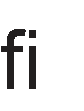 chiedere al titolare del trattamento l’accesso ai dati personali e la rettifica o la cancellazione degli stessi o la limitazione del trattamento che lo riguardano o di opporsi al loro trattamento, oltre al diritto alla portabilità dei dati;revocare il consenso in qualsiasi momento senza pregiudicare la liceità del trattamento basata sul consenso prestato prima della revoca;proporre reclamo a un’autorità di controllo.Può esercitare i suoi diritti con richiesta scritta inviata a Comune di Tramatza., all'indirizzo postale della sede legale o all’indirizzo e mail: protocollo@comune.tramatza.or.it– pec: protocollo@pec.comune.tramatza.or.itOve ritenuto che il trattamento dei Suoi dati personali sia avvenuto in modo non conforme al Regolamento, ha diritto di proporre reclamo all'Autorità di controllo competente (Garante per la Protezione dei Dati Personali) ai sensi dell'art. 77 del Regolamento.Io sottoscritto/a	dichiaro di aver ricevuto l’informativa che precede.Luogo e data,  		 Firma  	Io sottoscritto/a	alla luce dell’informativa ricevuta□esprimo il consenso □ NON esprimo il consenso al trattamento dei miei dati personali inclusi quelli considerati come categorie particolari di dati.□esprimo il consenso □ NON esprimo il consenso alla comunicazione dei miei dati personali a soggetti pubblici e privati ad enti pubblici e società di natura privata per le finalità indicate nell’informativa.Data 	Firma 	